Name: ___________________________	Date:  ____________________Forensic Glass Analysis ExamMatching Radical fractureConcentric fractureSilicon dioxideObsidianAmorphousRefractionDensityRefraction IndexBecke lineGlassA measure of how light bends as it passes from one substance to anotherThe ratio of the mass of an object to its volume, expressed by the equation X = mass/volumeVolcanic glassA hard, amorphous, transparent material made by heating a mixture of sand and other additivesWithout shape or form; applied to glass, it refers to having particles that are arranged randomly instead of in a definite patternSiO2 the chemical name for silicaA crack in the glass that extends outward like the spoke of a wheel from the point at which the glass was struckThe line created as refracted light becomes concentrated around the edges of the glass fragmentThe change in the direction of light as it changes speed when moving from one substance into anotherA crack in the glass from a rough circle around the point of impactMultiple Choice11.____ Glass containing lead oxide.a. Soda lime glassb. Leaded glassc. Tempered glassd. Laminated glass12.____ Two sheets of ordinary glass bonded together with a plastic film a. Soda lime glassb. Leaded glassc. Tempered glassd. Laminated glass13.____ The most common glass, which is inexpensive, and easy to melt and shape a. Soda lime glassb. Leaded glassc. Tempered glassd. Laminated glass14.____ Glass which is strengthened by introducing stress through rapid heating and cooling of its surface.a. Soda lime glassb. Leaded glassc. Tempered glassd. Laminated glass15.____ What is the main ingredient in glass?SandSoda (NaCO)Metal oxidesLime (CaO)16.____ Tempered glass is used ina. Windshields in autos manufactured in the United States b. Crystal stemwarec. The side and rear windows of autos manufactured in the United States d. Both b and c17.____ Flotation is a method used by scientists to determine the ______ of a particle of glass.WeightDensityTemperatureRefraction index18.____ When a bullet penetrates a panel of glass, it leaves a crater shaped hole that a. Is wider on the exit sideb. Is wider on the entrance sidec. Forms randomly; the direction of impact cannot be determined by its appearance d. Both b and c19.____ Which statement is true about the fracturing of glass?a. Concentric fractures form first on the same side as the destructive forceb. Radial cracks form afterwards, starting on the same side as the destructive force c. Radial cracks and concentric fractures are formed simultaneouslyd. Radial cracks appear first starting on the side opposite the destructive force20.____ A piece of glass is immersed in a liquid, and it proceeds to float on the surface. This shows that the density of the glass is _____ the density of the liquid.a. Equal tob. Less thanc. More thand. Not comparable21.____ If glass cannot be physically pieced together, the control and questioned glass are best compared by theira. Weight and densityb. Color and densityc. Refractive index and densityd. Refractive index and weight22.____ Stress marks on the edge of a radial crack near the point of impact area. Parallel to the side on which the force was appliedb. Perpendicular to the side on which the force was applied c. Perpendicular to the side of the glass facing the outdoorsd. Parallel to the side opposite the side on which the force was applied23.____ The two most important physical properties of glass for forensic comparison area. Refractive index and weightb. Refractive index and colorc. Color and densityd. Refractive index and density24.____ The larger opening of a crater-shaped hole in glass made by the penetration of a projectile indicatesa. The exit side of the glassb. The entrance side of the glassc. The projectile was traveling at a low velocityd. That a bullet made the opening25.____ The fracture pattern of glass usually has a. Radial and concentric linesb. Concentric linesc. Radial linesd. Directional lines26.____ Refractive index measures the speed of light in a vacuum to its speed inAirWaterGlassAny given substance27.____ The formula for calculating the density of an object is mass per unit volume.TrueFalse28.____ The only way to analyze glass fragments at a crime scene is to assemble the fragments and physically fit them together like a jigsaw puzzle.TrueFalse29.____ Sodium carbonate and calcium dioxide are two substances that are added to silica as glass is made.TrueFalse30.____ It is possible to determine the sequence of impact by observing the existing fracture lines and their points of termination.TrueFalse31.____ Referencing the diagram below what is the correct sequence of impact. a. A firstb. B firstc. A and B simultaneouslyd. sequence impossible to determine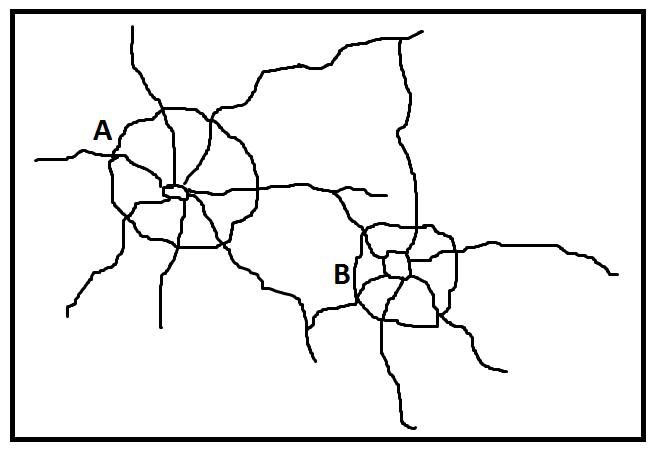 